Анотація навчального курсуМета курсу (набуті компетентності)Мета викладання дисципліни полягає у оволодінні  змістом і методами психологічної роботи в системі соціальної діяльності а також практичні навики реалізації основних форм та методів психологічної допомоги у соціальній роботі.Вивчення даного навчального курсу призначене для формування, удосконалення та розвитку у здобувача вищої освіти наступних компетентностей:ЗК01. Здатність до абстрактного мислення, аналізу та синтезу. ЗК03. Здатність удосконалювати й розвивати професійний, інтелектуальний і культурний рівні.ЗК09. Навички міжособистісної взаємодії.СК03. Здатність професійно діагностувати, прогнозувати, проектувати та моделювати соціальні ситуації. Що забезпечується досягненням наступних програмних результатів навчання:РН01. Розв’язувати складні задачі і проблеми, що потребують оновлення й інтеграції знань в умовах неповної/недостатньої інформації та суперечливих вимог.РН02. Критично оцінювати результати наукових досліджень і різні джерела знань про практики соціальної роботи, формулювати висновки та рекомендації щодо їх впровадженняРН04. Показувати глибинне знання та системне розуміння теоретичних концепцій як із галузі соціальної роботи, так і з інших галузей соціогуманітарних наук. РН10. Аналізувати соціальний та індивідуальний контекст проблем особи, сім’ї, соціальної групи, громади, формулювати мету і завдання соціальної роботи, планувати втручання в складних і непередбачуваних обставинах відповідно до цінностей соціальної роботи.РН11. Організовувати спільну діяльність фахівців різних галузей і непрофесіоналів, здійснювати їх підготовку до виконання завдань соціальної роботи, ініціювати командоутворення та координувати командну роботу.РН12. Оцінювати соціальні наслідки політики у сфері прав людини, соціальної інклюзії та сталого розвитку суспільства, розробляти рекомендації стосовно удосконалення нормативно-правового забезпечення соціальної роботи.Структура курсуРекомендована літератураОсновна література:1. Актуальні проблеми соціально-педагогічної роботи (модульний курс дистанційного навчання) / А. Й. Капська, О. В. Безпалько, Р. Х. Вайнола; заг.редакція А. Й. Капської. К.: ДЦССМ, 2002. 164с. 2. Апопій В. В. Організація і технологія надання послуг: навч. посіб. / Апопій В. В., Олесин І.І., Шутовська Н.О., Футало Т.В.; за ред. В. В. Апопія. К.: Академія, 2006. 312 с.3. Бех В. П. Цілісність соціальної роботи: методологічні, теоретичні та праксеологічні аспекти. Соціальна робота на початку ХХІ століття: проблеми теорії та практики: матеріали доповідей на Міжнародній науково- практичній конференції 29-31 жовтня 2002 року. К., 2002. С. 29-47.4. Кривоконь Н. І. Поняття наснаження в аспекті психології соціальної роботи. Проблеми загальної та педагогічної психології : зб. наук. пр. Ін-ту психології імені Г. С. Костюка НАПН України. К., 2011. Т. ХІІІ, ч. 3. С. 190–198.5. Кривоконь Н. І. Проблеми «професійного вигорання» соціальних працівників. Проблеми загальної та педагогічної психології : зб. наук. пр. Ін-ту психології імені Г. С. Костюка НАПН України. К., 2011. Т. ХІІІ, ч. 7. С. 95–103.6. Кривоконь Н. І. Соціалізація та досвід особистості в контексті психології соціальної роботи. Проблеми загальної та педагогічної психології : зб. наук. пр. Ін-ту психології імені Г.С. Костюка НАПН України. К., 2011. Т. ХІІІ, ч. 1. С. 223–231.7. Кривоконь Н. І. Соціально-психологічне забезпечення соціальної роботи : монографія. Х. : видавництво ФОП Олійник, 2011. 480 с.8. Лукашевич М. П., Мигович І. І. Теорія і методи соціальної роботи: навч. посібн. 2-ге вид., доп. і випр. К.: МАУП, 2003. 168 с. 9. Лушин П. В. Психология личностного изменения. Кировоград: Полиграфическо-издательский центр ООО «Имекс ЛТД», 2002. 360 с.10. Москаленко В. В. Психологія соціального впливу. Навч. посібник. К.: Центр учбової літератури. 2007. 448 с.11. Москаленко В. В. Соціальна психологія: підручник. К. : Центр учбової літератури, 2008. 688 с.12. Сила Т. І. Професійна інтеракція в соціальній роботі: соціально-психологічні особливості взаємодії соціального працівника і клієнта : монографія. Чернігів: Чернігівський державний інститут права, соціальних технологій та праці, 2010. 241 с. 13. Соціальна робота в Україні: навч. посібник / І. Д. Звєрєва, О. В. Безпалько, С. Я. Марченко та ін.; за заг. ред.: І. Д. Звєрєвої, Г. М. Лактіонової. К.: Центр навчальної літератури, 2004. 256 с. 14. Соціальна робота в Україні: перші кроки / під ред. В. Полтавця. К.: Видавничий дім, 2000. 236 с. 15. Федоришин Б. О. Психологічні основи професійної консультації Психологічні проблеми навчання, виховання, активності та розвитку особистості: матеріали звітної наукової сесії (10-11 лютого 1994 р.). К., 1994. С. 222-228.16. Яценко Т.С. Психологічні основи групової психокорекції: Навч. Посібник. К.: Либідь, 1996. 264 с.Методичне забезпечення1.	Короткий довідник нормативних документів з соціальної роботи: Навч.-довід. посібник. – Чернівці: Рута, 2007. – 98с.2. Соціальна робота: Навч. посібник у 2 ч. / [К.М. Левківський, В.Л. Кулініченко, В.Є. Слушаєнко та ін.]. – К.: НТУУ “КПІ”, 2011. – Ч. 1. – 372с.3.Соціальна робота: Навч. посібник у 2 ч. / [К.М. Левківський, В.Л. Кулініченко, В.Є. Слушаєнко та ін.]. – К.: НТУУ “КПІ”, 2011. – Ч. 2. –384с.Оцінювання курсуЗа повністю виконані завдання студент може отримати визначену кількість балів:Шкала оцінювання студентівПолітика курсуСилабус курсу:Силабус курсу: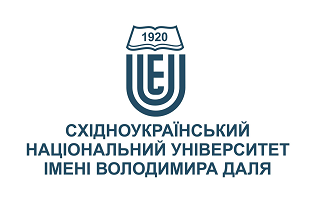 ПСИХОЛОГІЯ СОЦІАЛЬНОЇ РОБОТИПСИХОЛОГІЯ СОЦІАЛЬНОЇ РОБОТИСтупінь вищої освіти:МагістрМагістрСпеціальність: 231 "Соціальна робота"; 232 " Соціальне забезпечення"231 "Соціальна робота"; 232 " Соціальне забезпечення"Рік підготовки:22Семестр викладання:ОсіннійОсіннійКількість кредитів ЄКТС:5.05.0Мова(-и) викладання:українськаукраїнськаВид семестрового контролюзалікзалікАвтор курсу та лектор:Автор курсу та лектор:Автор курсу та лектор:Автор курсу та лектор:Автор курсу та лектор:к.психол.н., доц., Каширіна Євгенія Володимирівнак.психол.н., доц., Каширіна Євгенія Володимирівнак.психол.н., доц., Каширіна Євгенія Володимирівнак.психол.н., доц., Каширіна Євгенія Володимирівнак.психол.н., доц., Каширіна Євгенія Володимирівнак.психол.н., доц., Каширіна Євгенія Володимирівнак.психол.н., доц., Каширіна Євгенія Володимирівнак.психол.н., доц., Каширіна Євгенія Володимирівнавчений ступінь, вчене звання, прізвище, ім’я та по-батьковівчений ступінь, вчене звання, прізвище, ім’я та по-батьковівчений ступінь, вчене звання, прізвище, ім’я та по-батьковівчений ступінь, вчене звання, прізвище, ім’я та по-батьковівчений ступінь, вчене звання, прізвище, ім’я та по-батьковівчений ступінь, вчене звання, прізвище, ім’я та по-батьковівчений ступінь, вчене звання, прізвище, ім’я та по-батьковівчений ступінь, вчене звання, прізвище, ім’я та по-батьковідоцент кафедри практичної психології та соціальної роботидоцент кафедри практичної психології та соціальної роботидоцент кафедри практичної психології та соціальної роботидоцент кафедри практичної психології та соціальної роботидоцент кафедри практичної психології та соціальної роботидоцент кафедри практичної психології та соціальної роботидоцент кафедри практичної психології та соціальної роботидоцент кафедри практичної психології та соціальної роботипосадапосадапосадапосадапосадапосадапосадапосадаkashirina@snu.edu.ua+38-050-855-5130Viber за номером телефону Viber за номером телефону 325ГК аудиторія кафедри ППСРелектронна адресателефонмесенджермесенджерконсультаціїЦілі вивчення курсу:Метою лекційних занятьза дисципліною є сформувати у здобувачів вищої освіти систему уявлень про зміст і методи психологічної роботи в системі соціальної діяльності а також практичні навики реалізації основних форм та методів психологічної допомоги у соціальній роботі.Метою самостійної роботи за дисципліною є засвоєння студентом навчального матеріалу в час, вільний від обов'язкових навчальних занять, без участі викладача; поглиблення, узагальнення та закріплення знань, які студенти отримують у процесі навчання, а також застосування цих знань на практиці.Результати навчання:Знання:розуміння явищ, фактів, проблем в суспільстві, спільнотах, соціальних групах з метою діагностування, пояснення, прогнозування, оптимізації соціальних і психологічних процесів. Вивчення головних етапів розвитку психосоціальної практики в соціальній роботі. Розгляд та вивчення основ психологічної практики соціальної роботи.Вміння:застосовувати навички професійного, компетентного використання психосоціальних методів з метою надання професійної допомоги;аналізувати стандарти якості надання психологічної допомоги населенню; реалізовувати різноманітні моделі психосоціальної взаємодії з особистістю і групою; реалізовувати алгоритм проведення консультативної роботи з особистістю та групою, застосовувати навички психологічної допомоги.Передумови до початку вивчення:Базою вивчення даної навчальної дисципліни виступає оволодіння студентами відповідним обсягом знань і вмінь в результаті опанування ними таких фахових дисциплін, як «Вступ до спеціальності «Соціальна робота», «Методи соціальної роботи», «Історія соціальної роботи», «Психологія залежної поведінки».№ТемаГодини (Л/ПЗ)Стислий змістІнструменти і завдання1Предмет, структура і функції психології соціальної роботи4/2Формування соціальної роботи як науки і специфічної соціально-психологічної діяльності. М. Річмонд і виникнення діагностичної школи. Основні принципи. Функціональна школа. Розвиток основних принципів діагностичної та функціональної шкіл в історії соціальної роботи. Предмет психології соціальної роботи її структура і функції. Поняття «людина», «індивід», «особистість», «індивідуальність».Практичні вправи.Індивідуальні завдання.2Основні етапи розвитку психосоціальної практики в соціальній роботі4/4Функціональний і діагностичний підхід: сутність та відмінність. Функціональний підхід в індивідуальній соціальній роботі. Структура індивідуальності. Підходи до особистості клієнта. Соціальний працівник та його референтні групи. Самооцінка клієнта. Соціальні групи, що впливають на клієнта, соціального працівника і агентство. Становлення проблемно-орієнтованого підходу в психосоціальній практиці. Філософія допомоги. Клієнт в підходах проблемно-орієнтованого методу. Структура і функціонування індивідуальності. Соціальні ролі і соціальний статус. Проблемно-орієнтований підхід до практики роботи з випадком.Аналіз ситуацій.Практичні вправи.Індивідуальні завдання.3Психодинамічний підхід в соціальній роботі4/2Робота З.Фройда у дослідженні несвідомої сфери особи. Розробка психодинамічних теорії К.Юнгом. А.Адлер і індивідуальна психологія. Основні психодинамічні теорії в практиці психосоціальної роботи. Психодинамічна практика роботи з клієнтом. Психодинамічна психологія і терапія в практиці психосоціальної роботи.Практичні вправи.Індивідуальні завдання.4Поведінковий підхід в психосоціальній практиці10/4Поведінковий підхід в психосоціальної практиці Теорія оперантного научіння. Особистість з точки зору біхевіористичного напрямку. Респондентна та оперантна поведінка. Концепція підкріплення в теорії Б. Скіннера. Основні принципи соціально-когнітивної теорії А. Бандури. Основні положення А. Бандури відносно природи людини. Д. Роттер: теорія соціального научіння. Основні концепції та принципи теорії соціального научіння. Методи конфронтації: систематична десенсибілізація, поступова або масована конфронтація, парадоксальні стратегії, подолання страху. Техніки підкріплення, згасання, метод покарання, агресивні методи. Формування поведінки, полегшення поведінки, дискримінаційне научіння.Презентації в PowerPoint.Практичні вправи.Індивідуальні завдання.5Екзистенційно-гуманістичні підходи в психосоціальній теорії і практиці4/4Екзестенційно-гуманістичні підходи в психосоціальній теорії та практиці (А.Маслоу, К.Роджерс, В.Франкл, Р.Мей). Основні психологічні екзистенційно-гуманістичні теорії. Екзистенційно-гуманістична практика роботи з клієнтом. Екзистенційно-гуманістична психологія і терапія в психосоціальної практиці.Практичні вправи.Індивідуальні завдання.6Психологічні особливості індивідуальної соціальної роботи4/4Загальні принципи і підходи до індивідуальної соціальної роботі. Цінності та принципи в індивідуальній роботі. Первинний контакт з клієнтом. Контракт як складова частина індивідуальної соціальної роботи. Загальна модель індивідуальної роботи з випадком. Психодинамічна модель індивідуальної роботи з випадком. Моделі кризової інтервенції. Поведінкова модель індивідуальної роботи з випадком. Екзистенційно-гуманістична модель соціальної роботи з випадком. Філософія методу. Інтеракційна модель Г. Шульмана. Гендерні особливості індивідуальної соціальної роботи.Практичні вправи.7Соціальна робота з групою як метод психосоціальної допомоги4/2Робота з груповою динамікою. Практикум з використання тренінгових методів: групова дискусія, модерація, фасилітації і т. ін. Тематичні вправи та рольові ігри в груповій роботі. Психогімнастика в соціальній роботі. Гендерні особливості групової соціальної роботи.Практичні вправи.8Особливості психосоціальної роботи з різними групами клієнтів4/2Основні цільові групи клієнтів у соціальній роботі, їх проблеми та потреби. Психологія соціальної роботи з делінквентом. Психологія соціальної роботи з споживачами наркотиків. Психологія соціальної роботи з людьми хворими на алкоголізм. Психологія соціальної роботи з людьми схильними до втеч і бродяжності.Практичні вправи.9Особливості психосоціальної роботи з неповнолітніми4/4Тілесна терапія як засіб опрацювання дитячих психотравм. Психодинамічна образна терапія у роботі з дитячою психотравмою. Кататимно-імагінативна психотерапія як метод допомоги постраждалим дітям. Пісочна терапія як метод допомоги дітям у кризових обставинах. Методи і техніки арт-терапії в роботі з травмою у дітей. Колискові пісні як засіб відновлення базової рівноваги травмованих дітей. Дитяча творча конструктологія як терапевтичний засіб.Практичні вправи.Інструменти і завданняКількість балівКількість балівІнструменти і завданняДенна формаЗаочна формаПрисутність на заняттях та засвоєння лекційного матеріалу за темами 6020Присутність на заняттях (у період настановної сесії) та своєчасне виконання самостійних практичних завдань у межах тем-30Індивідуальна робота 2030Залік (тест)2020Разом100100Сума балів за всі види навчальної діяльностіОцінкаECTSОцінка за національною шкалоюОцінка за національною шкалоюСума балів за всі види навчальної діяльностіОцінкаECTSдля екзамену, курсового проекту (роботи), практикидля заліку90 – 100Авідміннозараховано82-89Вдобрезараховано74-81Сдобрезараховано64-73Dзадовільнозараховано60-63Езадовільнозараховано35-59FXнезадовільно з можливістю повторного складанняне зараховано з можливістю повторного складання0-34Fнезадовільно з обов’язковим повторним вивченням дисциплінине зараховано з обов’язковим повторним вивченням дисципліниПлагіат та академічна доброчесність:Дотримання академічної доброчесності за курсомґрунтується на внутрішньо-університетській системізапобігання та виявлення академічного плагіату.До основних вимог за курсом віднесено - посилання на джерела інформації у разі використання ідей, розробок, тверджень, відомостей; надання достовірної інформації про результати власної навчальної (наукової, творчої) діяльності, використані методики досліджень і джерела інформації.Перевірка текстів на унікальність здійснюється однаковими для всіх здобувачів засобами:– за допомогою програмного забезпечення Unicheck і засобів системи MOODLE; за Internet-джерелами – за допомогою програми Antiplagiarism.net.Завдання і заняття:Очікується, що всі здобувачі вищої освіти відвідають усі лекції і практичні заняття курсу. Здобувачі мають інформувати викладача про неможливість відвідати заняття. У будь-якому випадку здобувачі зобов’язані дотримуватися термінів виконання усіх видів робіт, передбачених курсом.Якщо здобувач вищої освіти відсутній з поважної причини, він/вона презентує виконані завдання під час консультації викладача. Здобувач вищої освіти має право на оскарження результатів оцінювання.Поведінка в аудиторії:Курс передбачає індивідуальну та групову роботу. Середовище в аудиторії є дружнім, творчим, відкритим до конструктивної критики.На аудиторні заняття слухачі мають з’являтися  вчасно відповідно до діючого розкладу занять, яке міститься на сайті університету. Під час занять усі його учасники мають дотримуватисявимог техніки безпеки.